Ben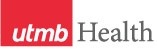 WEEKLY RELAYSWEEKLY RELAYSMay 18, 2017YOUR DEPARTMENT NEWS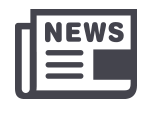 YOUR DEPARTMENT NEWSYOUR DEPARTMENT NEWSUTMB NEWS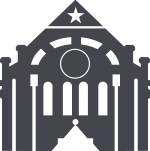 UTMB NEWSUTMB will honor the ongoing commitment of our faculty and staff at the 2017 Employee Service Day ceremony on Wednesday, May 31, at noon in the Levin Hall Main Auditorium.The following employees will be recognized:35 YearsRandy Given30 YearsRichard CarrollMark HoldenRuth LevineDiedra WaltersBruns Watts25 YearsCarol CromieMonique FergusonBarbara MatthewsAnita MercadoJuan OlanoBihung PengGiulio Taglialatela20 YearsVirginia D’Anne DeWittLori EllisAnnette MarshmanGayani SilvaRussell Snyder15 YearsBrian Sullivan10 YearsEra Buck5 YearsChristine FordTwo of the 17 nominees for poster awards at the upcoming IAMSE (International Association of Medical Science Educators) meeting are from UTMB! Dr. Norma Perez et al. will present their online MCAT prep project, and Dr. Judith Aronson et al. have a poster describing the SEA CHange program.  The abstracts can be reviewed here:  http://www.iamse.org/2017-meeting-poster-award-nominees/ UTMB will honor the ongoing commitment of our faculty and staff at the 2017 Employee Service Day ceremony on Wednesday, May 31, at noon in the Levin Hall Main Auditorium.The following employees will be recognized:35 YearsRandy Given30 YearsRichard CarrollMark HoldenRuth LevineDiedra WaltersBruns Watts25 YearsCarol CromieMonique FergusonBarbara MatthewsAnita MercadoJuan OlanoBihung PengGiulio Taglialatela20 YearsVirginia D’Anne DeWittLori EllisAnnette MarshmanGayani SilvaRussell Snyder15 YearsBrian Sullivan10 YearsEra Buck5 YearsChristine FordTwo of the 17 nominees for poster awards at the upcoming IAMSE (International Association of Medical Science Educators) meeting are from UTMB! Dr. Norma Perez et al. will present their online MCAT prep project, and Dr. Judith Aronson et al. have a poster describing the SEA CHange program.  The abstracts can be reviewed here:  http://www.iamse.org/2017-meeting-poster-award-nominees/ UTMB will honor the ongoing commitment of our faculty and staff at the 2017 Employee Service Day ceremony on Wednesday, May 31, at noon in the Levin Hall Main Auditorium.The following employees will be recognized:35 YearsRandy Given30 YearsRichard CarrollMark HoldenRuth LevineDiedra WaltersBruns Watts25 YearsCarol CromieMonique FergusonBarbara MatthewsAnita MercadoJuan OlanoBihung PengGiulio Taglialatela20 YearsVirginia D’Anne DeWittLori EllisAnnette MarshmanGayani SilvaRussell Snyder15 YearsBrian Sullivan10 YearsEra Buck5 YearsChristine FordTwo of the 17 nominees for poster awards at the upcoming IAMSE (International Association of Medical Science Educators) meeting are from UTMB! Dr. Norma Perez et al. will present their online MCAT prep project, and Dr. Judith Aronson et al. have a poster describing the SEA CHange program.  The abstracts can be reviewed here:  http://www.iamse.org/2017-meeting-poster-award-nominees/ Monthly financial update for April:UTMB’s financial performance for the month of April was better than planned. We anticipated a loss of about $2 million in April, but instead we had a positive monthly margin of $2.3 million. We expected to see an $8.8 million loss for the year through the end of April, but our actual year-to-date loss currently stands at $6.9 million. Heading into the final quarter of FY17, we must continue working together and watching our expenses very closely and carefully, to meet budget targets. Thank you and please keep up the good work!Galveston Campus street parking update:On March 23, the Galveston City Council approved an ordinance to resume management of city-owned street parking in some areas surrounding the UTMB Galveston Campus. Effective June 1, the city of Galveston will convert to the Pay-By-Phone parking program for street parking in the following areas:100 block of 13th Street: Both sides of the street between Harborside and Strand1300 block of The Strand: Both sides between 13th and 14th streets300 block of 14th Street: On the east side of the street between Mechanic and Market300 block of 12th Street: On both sides of the street between Market and the alley400 block of 10th Street: On both sides of the street north on Market400 block of 11th Street: On both sides of the street north on Market500 block of Market: On both sides of the street between 5th and University400 block of Market: On both sides of the street between Holiday and 5thHoliday Drive: From Harborside Drive to Market Street on the west sideThe new paid parking program will be in effect 24-hours a day, 7 days a week with an hourly rate of $2. Questions concerning the city of Galveston street parking program should be directed to (409) 797-3500. UTMB Parking Facilities will continue to offer alternate paid parking options for faculty, students and staff. For questions or to sign-up for UTMB’s parking program, please contact the Parking Office at (409) 266-PARK or email parking@utmb.edu.Monthly financial update for April:UTMB’s financial performance for the month of April was better than planned. We anticipated a loss of about $2 million in April, but instead we had a positive monthly margin of $2.3 million. We expected to see an $8.8 million loss for the year through the end of April, but our actual year-to-date loss currently stands at $6.9 million. Heading into the final quarter of FY17, we must continue working together and watching our expenses very closely and carefully, to meet budget targets. Thank you and please keep up the good work!Galveston Campus street parking update:On March 23, the Galveston City Council approved an ordinance to resume management of city-owned street parking in some areas surrounding the UTMB Galveston Campus. Effective June 1, the city of Galveston will convert to the Pay-By-Phone parking program for street parking in the following areas:100 block of 13th Street: Both sides of the street between Harborside and Strand1300 block of The Strand: Both sides between 13th and 14th streets300 block of 14th Street: On the east side of the street between Mechanic and Market300 block of 12th Street: On both sides of the street between Market and the alley400 block of 10th Street: On both sides of the street north on Market400 block of 11th Street: On both sides of the street north on Market500 block of Market: On both sides of the street between 5th and University400 block of Market: On both sides of the street between Holiday and 5thHoliday Drive: From Harborside Drive to Market Street on the west sideThe new paid parking program will be in effect 24-hours a day, 7 days a week with an hourly rate of $2. Questions concerning the city of Galveston street parking program should be directed to (409) 797-3500. UTMB Parking Facilities will continue to offer alternate paid parking options for faculty, students and staff. For questions or to sign-up for UTMB’s parking program, please contact the Parking Office at (409) 266-PARK or email parking@utmb.edu.TOPICSLEGEND	PATIENT CARE	EDUCATION & RESEARCH	INSTITUTIONAL SUPPORT	CMC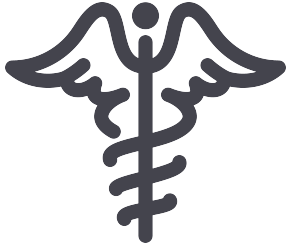 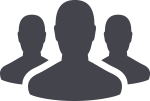 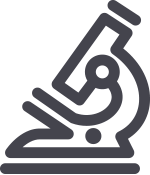 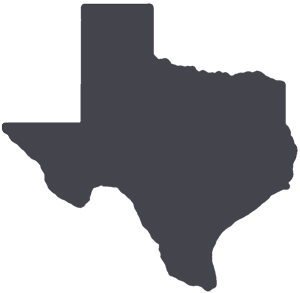 	PATIENT CARE	EDUCATION & RESEARCH	INSTITUTIONAL SUPPORT	CMC	PATIENT CARE	EDUCATION & RESEARCH	INSTITUTIONAL SUPPORT	CMC	PATIENT CARE	EDUCATION & RESEARCH	INSTITUTIONAL SUPPORT	CMCAROUND UTMB (Use the legend above to quickly find items of interest to your team)AROUND UTMB (Use the legend above to quickly find items of interest to your team)AROUND UTMB (Use the legend above to quickly find items of interest to your team)AROUND UTMB (Use the legend above to quickly find items of interest to your team)AROUND UTMB (Use the legend above to quickly find items of interest to your team)UTMB NEWS (continued) ACTION ITEM: Annual tuberculosis screening: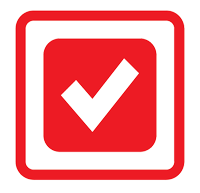 The deadline for all health care workers to complete their annual TB screening for FY17 is May 31. Annual screenings are a condition of continued employment for anyone who provides direct patient care, enters patient rooms and/or comes within six feet of patients in the course of his or her duties. Read more about this policy at https://www.utmb.edu/policies_and_procedures/IHOP/Health_Safety_and_Security/IHOP - 08.01.02 - Tuberculosis Surveillance Program for Healthcare Workers.pdf. TB testing is offered Monday, Wednesday and Friday from 7:30 a.m. to 4:30 p.m. and Tuesday from 7 a.m. to 4:30 p.m. at the Employee Health Clinic located on the Galveston Campus and at select clinics and inpatient units. Contact your manager or the Employee Health Clinic at (409) 747- 9172 for questions or more information.Global malware attack leads to emergency security enhancements: On May 12, UTMB’s Office of Information Security and Information Services received several media reports and government alerts informing us of a worldwide cyber-security attack targeting health care facilities. In response to this threat, emergency security enhancements to UTMB's computing environment are currently underway. For more information on the attack and the enhancements—as well as steps every computer user at UTMB can take to minimize their risk of cyber attack, please visit https://www.utmb.edu/iutmb/article9267.aspxRibbon cuttings planned for two new UTMB facilities: UTMB’s Health System is expanding services, and employees are invited to two upcoming ribbon cuttings for a new Urgent Care Clinic in Angleton and a Women’s HealthCare Clinic in Friendswood.Tuesday, May 23 from 5 to 7 p.m.: UTMB Urgent Care Clinic, 2327 E. Highway 35 in Angleton. RSVP by May 22 to the Greater Angleton Chamber of Commerce or the Brazosport Area Chamber of Commerce. For more information, email Tonya Visor at tfvisor@utmb.edu.Thursday, May 25 from 5 to 7 p.m.: UTMB Women’s HealthCare Clinic, 1505 Winding Way Drive, Suite 210 in Friendswood. RSVP to Robin Baker, Office of University Events, by May 22 at (409) 747-6735 or events.oua@utmb.edu.         CMC—New dashboard: Starting June 1, facility report cards will be available on the new dashboard to Management Team members in the UTMB Sector. This version of the dashboard is much easier to use and allows alerts to be sent to unit leadership that will allow the unit teams to focus on improvement in the clinical goals being measured. Training on the new dashboard will be held in the last full week of May (times to be announced) and management team members are expected to attend one of the training sessions. The final iteration of the dashboard, where it will be available to drill down to the patients in each category, is expected to be available in early July.         CMC—Dental treatment: Effective June 1, Dental will be changing from treatment priorities to treatment levels and will be obtaining consents for all treatment provided. Floss will no longer be given via SCR for those patients who qualify to receive floss. Enough floss will be provided at each periodontal appointment to last until their next appointment. Dental will also be utilizing standard responses within the EHR to answer most sick-call requests.UTMB NEWS (continued) ACTION ITEM: Annual tuberculosis screening:The deadline for all health care workers to complete their annual TB screening for FY17 is May 31. Annual screenings are a condition of continued employment for anyone who provides direct patient care, enters patient rooms and/or comes within six feet of patients in the course of his or her duties. Read more about this policy at https://www.utmb.edu/policies_and_procedures/IHOP/Health_Safety_and_Security/IHOP - 08.01.02 - Tuberculosis Surveillance Program for Healthcare Workers.pdf. TB testing is offered Monday, Wednesday and Friday from 7:30 a.m. to 4:30 p.m. and Tuesday from 7 a.m. to 4:30 p.m. at the Employee Health Clinic located on the Galveston Campus and at select clinics and inpatient units. Contact your manager or the Employee Health Clinic at (409) 747- 9172 for questions or more information.Global malware attack leads to emergency security enhancements: On May 12, UTMB’s Office of Information Security and Information Services received several media reports and government alerts informing us of a worldwide cyber-security attack targeting health care facilities. In response to this threat, emergency security enhancements to UTMB's computing environment are currently underway. For more information on the attack and the enhancements—as well as steps every computer user at UTMB can take to minimize their risk of cyber attack, please visit https://www.utmb.edu/iutmb/article9267.aspxRibbon cuttings planned for two new UTMB facilities: UTMB’s Health System is expanding services, and employees are invited to two upcoming ribbon cuttings for a new Urgent Care Clinic in Angleton and a Women’s HealthCare Clinic in Friendswood.Tuesday, May 23 from 5 to 7 p.m.: UTMB Urgent Care Clinic, 2327 E. Highway 35 in Angleton. RSVP by May 22 to the Greater Angleton Chamber of Commerce or the Brazosport Area Chamber of Commerce. For more information, email Tonya Visor at tfvisor@utmb.edu.Thursday, May 25 from 5 to 7 p.m.: UTMB Women’s HealthCare Clinic, 1505 Winding Way Drive, Suite 210 in Friendswood. RSVP to Robin Baker, Office of University Events, by May 22 at (409) 747-6735 or events.oua@utmb.edu.         CMC—New dashboard: Starting June 1, facility report cards will be available on the new dashboard to Management Team members in the UTMB Sector. This version of the dashboard is much easier to use and allows alerts to be sent to unit leadership that will allow the unit teams to focus on improvement in the clinical goals being measured. Training on the new dashboard will be held in the last full week of May (times to be announced) and management team members are expected to attend one of the training sessions. The final iteration of the dashboard, where it will be available to drill down to the patients in each category, is expected to be available in early July.         CMC—Dental treatment: Effective June 1, Dental will be changing from treatment priorities to treatment levels and will be obtaining consents for all treatment provided. Floss will no longer be given via SCR for those patients who qualify to receive floss. Enough floss will be provided at each periodontal appointment to last until their next appointment. Dental will also be utilizing standard responses within the EHR to answer most sick-call requests.UTMB NEWS (continued) ACTION ITEM: Annual tuberculosis screening:The deadline for all health care workers to complete their annual TB screening for FY17 is May 31. Annual screenings are a condition of continued employment for anyone who provides direct patient care, enters patient rooms and/or comes within six feet of patients in the course of his or her duties. Read more about this policy at https://www.utmb.edu/policies_and_procedures/IHOP/Health_Safety_and_Security/IHOP - 08.01.02 - Tuberculosis Surveillance Program for Healthcare Workers.pdf. TB testing is offered Monday, Wednesday and Friday from 7:30 a.m. to 4:30 p.m. and Tuesday from 7 a.m. to 4:30 p.m. at the Employee Health Clinic located on the Galveston Campus and at select clinics and inpatient units. Contact your manager or the Employee Health Clinic at (409) 747- 9172 for questions or more information.Global malware attack leads to emergency security enhancements: On May 12, UTMB’s Office of Information Security and Information Services received several media reports and government alerts informing us of a worldwide cyber-security attack targeting health care facilities. In response to this threat, emergency security enhancements to UTMB's computing environment are currently underway. For more information on the attack and the enhancements—as well as steps every computer user at UTMB can take to minimize their risk of cyber attack, please visit https://www.utmb.edu/iutmb/article9267.aspxRibbon cuttings planned for two new UTMB facilities: UTMB’s Health System is expanding services, and employees are invited to two upcoming ribbon cuttings for a new Urgent Care Clinic in Angleton and a Women’s HealthCare Clinic in Friendswood.Tuesday, May 23 from 5 to 7 p.m.: UTMB Urgent Care Clinic, 2327 E. Highway 35 in Angleton. RSVP by May 22 to the Greater Angleton Chamber of Commerce or the Brazosport Area Chamber of Commerce. For more information, email Tonya Visor at tfvisor@utmb.edu.Thursday, May 25 from 5 to 7 p.m.: UTMB Women’s HealthCare Clinic, 1505 Winding Way Drive, Suite 210 in Friendswood. RSVP to Robin Baker, Office of University Events, by May 22 at (409) 747-6735 or events.oua@utmb.edu.         CMC—New dashboard: Starting June 1, facility report cards will be available on the new dashboard to Management Team members in the UTMB Sector. This version of the dashboard is much easier to use and allows alerts to be sent to unit leadership that will allow the unit teams to focus on improvement in the clinical goals being measured. Training on the new dashboard will be held in the last full week of May (times to be announced) and management team members are expected to attend one of the training sessions. The final iteration of the dashboard, where it will be available to drill down to the patients in each category, is expected to be available in early July.         CMC—Dental treatment: Effective June 1, Dental will be changing from treatment priorities to treatment levels and will be obtaining consents for all treatment provided. Floss will no longer be given via SCR for those patients who qualify to receive floss. Enough floss will be provided at each periodontal appointment to last until their next appointment. Dental will also be utilizing standard responses within the EHR to answer most sick-call requests. ACTION ITEM: President’s Cabinet Awards deadline May 26:The 2017 President’s Cabinet Awards deadline is fast approaching. The awards program is open to applicants from across UTMB, including mainland Galveston County, Brazoria County and beyond. Proposal forms can be downloaded at https://development.utmb.edu/cabinet-intro. Submission deadline is May 26 at 4:30 p.m. in Room 5.128 of Rebecca Sealy on the Galveston Campus. Winning projects will be announced by Sept. 1. For more information, email Marie Marczak at mmarczak@utmb.edu.         Sanofi Innovation Awards: A new cycle of the Sanofi Innovation Awards (iAwards) is now open. Sanofi’s current therapeutic areas of interest include, but are not limited to, cardiovascular disease, diabetes, oncology, immune-oncology, immunology, neurology/neurosciences, infectious diseases, rare diseases and biologics. If chosen, researchers will receive one-year seed funding of $125,000, a dedicated Sanofi project champion, as well as in-kind resources and expertise deemed necessary by Sanofi. Pre-proposals are due by June 16. Please do not include any confidential information on pre-proposals or submit unpublished results. For a worksheet to help you prepare: Sanofi Innovation iAwards Preproposal Template. Submit pre-proposals at https://apps.utsystem.edu/TxFreshAIRResearch/HomePage.aspx. For more info: Sanofi Innovation iAwards Flyer. If you have questions, please contact Dr. Garg (nigarg@utmb.edu) or Dr. Mattamana (sumattam@utmb.edu). ACTION ITEM: President’s Cabinet Awards deadline May 26:The 2017 President’s Cabinet Awards deadline is fast approaching. The awards program is open to applicants from across UTMB, including mainland Galveston County, Brazoria County and beyond. Proposal forms can be downloaded at https://development.utmb.edu/cabinet-intro. Submission deadline is May 26 at 4:30 p.m. in Room 5.128 of Rebecca Sealy on the Galveston Campus. Winning projects will be announced by Sept. 1. For more information, email Marie Marczak at mmarczak@utmb.edu.         Sanofi Innovation Awards: A new cycle of the Sanofi Innovation Awards (iAwards) is now open. Sanofi’s current therapeutic areas of interest include, but are not limited to, cardiovascular disease, diabetes, oncology, immune-oncology, immunology, neurology/neurosciences, infectious diseases, rare diseases and biologics. If chosen, researchers will receive one-year seed funding of $125,000, a dedicated Sanofi project champion, as well as in-kind resources and expertise deemed necessary by Sanofi. Pre-proposals are due by June 16. Please do not include any confidential information on pre-proposals or submit unpublished results. For a worksheet to help you prepare: Sanofi Innovation iAwards Preproposal Template. Submit pre-proposals at https://apps.utsystem.edu/TxFreshAIRResearch/HomePage.aspx. For more info: Sanofi Innovation iAwards Flyer. If you have questions, please contact Dr. Garg (nigarg@utmb.edu) or Dr. Mattamana (sumattam@utmb.edu).UTMB NEWS (continued) ACTION ITEM: Annual tuberculosis screening:The deadline for all health care workers to complete their annual TB screening for FY17 is May 31. Annual screenings are a condition of continued employment for anyone who provides direct patient care, enters patient rooms and/or comes within six feet of patients in the course of his or her duties. Read more about this policy at https://www.utmb.edu/policies_and_procedures/IHOP/Health_Safety_and_Security/IHOP - 08.01.02 - Tuberculosis Surveillance Program for Healthcare Workers.pdf. TB testing is offered Monday, Wednesday and Friday from 7:30 a.m. to 4:30 p.m. and Tuesday from 7 a.m. to 4:30 p.m. at the Employee Health Clinic located on the Galveston Campus and at select clinics and inpatient units. Contact your manager or the Employee Health Clinic at (409) 747- 9172 for questions or more information.Global malware attack leads to emergency security enhancements: On May 12, UTMB’s Office of Information Security and Information Services received several media reports and government alerts informing us of a worldwide cyber-security attack targeting health care facilities. In response to this threat, emergency security enhancements to UTMB's computing environment are currently underway. For more information on the attack and the enhancements—as well as steps every computer user at UTMB can take to minimize their risk of cyber attack, please visit https://www.utmb.edu/iutmb/article9267.aspxRibbon cuttings planned for two new UTMB facilities: UTMB’s Health System is expanding services, and employees are invited to two upcoming ribbon cuttings for a new Urgent Care Clinic in Angleton and a Women’s HealthCare Clinic in Friendswood.Tuesday, May 23 from 5 to 7 p.m.: UTMB Urgent Care Clinic, 2327 E. Highway 35 in Angleton. RSVP by May 22 to the Greater Angleton Chamber of Commerce or the Brazosport Area Chamber of Commerce. For more information, email Tonya Visor at tfvisor@utmb.edu.Thursday, May 25 from 5 to 7 p.m.: UTMB Women’s HealthCare Clinic, 1505 Winding Way Drive, Suite 210 in Friendswood. RSVP to Robin Baker, Office of University Events, by May 22 at (409) 747-6735 or events.oua@utmb.edu.         CMC—New dashboard: Starting June 1, facility report cards will be available on the new dashboard to Management Team members in the UTMB Sector. This version of the dashboard is much easier to use and allows alerts to be sent to unit leadership that will allow the unit teams to focus on improvement in the clinical goals being measured. Training on the new dashboard will be held in the last full week of May (times to be announced) and management team members are expected to attend one of the training sessions. The final iteration of the dashboard, where it will be available to drill down to the patients in each category, is expected to be available in early July.         CMC—Dental treatment: Effective June 1, Dental will be changing from treatment priorities to treatment levels and will be obtaining consents for all treatment provided. Floss will no longer be given via SCR for those patients who qualify to receive floss. Enough floss will be provided at each periodontal appointment to last until their next appointment. Dental will also be utilizing standard responses within the EHR to answer most sick-call requests.UTMB NEWS (continued) ACTION ITEM: Annual tuberculosis screening:The deadline for all health care workers to complete their annual TB screening for FY17 is May 31. Annual screenings are a condition of continued employment for anyone who provides direct patient care, enters patient rooms and/or comes within six feet of patients in the course of his or her duties. Read more about this policy at https://www.utmb.edu/policies_and_procedures/IHOP/Health_Safety_and_Security/IHOP - 08.01.02 - Tuberculosis Surveillance Program for Healthcare Workers.pdf. TB testing is offered Monday, Wednesday and Friday from 7:30 a.m. to 4:30 p.m. and Tuesday from 7 a.m. to 4:30 p.m. at the Employee Health Clinic located on the Galveston Campus and at select clinics and inpatient units. Contact your manager or the Employee Health Clinic at (409) 747- 9172 for questions or more information.Global malware attack leads to emergency security enhancements: On May 12, UTMB’s Office of Information Security and Information Services received several media reports and government alerts informing us of a worldwide cyber-security attack targeting health care facilities. In response to this threat, emergency security enhancements to UTMB's computing environment are currently underway. For more information on the attack and the enhancements—as well as steps every computer user at UTMB can take to minimize their risk of cyber attack, please visit https://www.utmb.edu/iutmb/article9267.aspxRibbon cuttings planned for two new UTMB facilities: UTMB’s Health System is expanding services, and employees are invited to two upcoming ribbon cuttings for a new Urgent Care Clinic in Angleton and a Women’s HealthCare Clinic in Friendswood.Tuesday, May 23 from 5 to 7 p.m.: UTMB Urgent Care Clinic, 2327 E. Highway 35 in Angleton. RSVP by May 22 to the Greater Angleton Chamber of Commerce or the Brazosport Area Chamber of Commerce. For more information, email Tonya Visor at tfvisor@utmb.edu.Thursday, May 25 from 5 to 7 p.m.: UTMB Women’s HealthCare Clinic, 1505 Winding Way Drive, Suite 210 in Friendswood. RSVP to Robin Baker, Office of University Events, by May 22 at (409) 747-6735 or events.oua@utmb.edu.         CMC—New dashboard: Starting June 1, facility report cards will be available on the new dashboard to Management Team members in the UTMB Sector. This version of the dashboard is much easier to use and allows alerts to be sent to unit leadership that will allow the unit teams to focus on improvement in the clinical goals being measured. Training on the new dashboard will be held in the last full week of May (times to be announced) and management team members are expected to attend one of the training sessions. The final iteration of the dashboard, where it will be available to drill down to the patients in each category, is expected to be available in early July.         CMC—Dental treatment: Effective June 1, Dental will be changing from treatment priorities to treatment levels and will be obtaining consents for all treatment provided. Floss will no longer be given via SCR for those patients who qualify to receive floss. Enough floss will be provided at each periodontal appointment to last until their next appointment. Dental will also be utilizing standard responses within the EHR to answer most sick-call requests.UTMB NEWS (continued) ACTION ITEM: Annual tuberculosis screening:The deadline for all health care workers to complete their annual TB screening for FY17 is May 31. Annual screenings are a condition of continued employment for anyone who provides direct patient care, enters patient rooms and/or comes within six feet of patients in the course of his or her duties. Read more about this policy at https://www.utmb.edu/policies_and_procedures/IHOP/Health_Safety_and_Security/IHOP - 08.01.02 - Tuberculosis Surveillance Program for Healthcare Workers.pdf. TB testing is offered Monday, Wednesday and Friday from 7:30 a.m. to 4:30 p.m. and Tuesday from 7 a.m. to 4:30 p.m. at the Employee Health Clinic located on the Galveston Campus and at select clinics and inpatient units. Contact your manager or the Employee Health Clinic at (409) 747- 9172 for questions or more information.Global malware attack leads to emergency security enhancements: On May 12, UTMB’s Office of Information Security and Information Services received several media reports and government alerts informing us of a worldwide cyber-security attack targeting health care facilities. In response to this threat, emergency security enhancements to UTMB's computing environment are currently underway. For more information on the attack and the enhancements—as well as steps every computer user at UTMB can take to minimize their risk of cyber attack, please visit https://www.utmb.edu/iutmb/article9267.aspxRibbon cuttings planned for two new UTMB facilities: UTMB’s Health System is expanding services, and employees are invited to two upcoming ribbon cuttings for a new Urgent Care Clinic in Angleton and a Women’s HealthCare Clinic in Friendswood.Tuesday, May 23 from 5 to 7 p.m.: UTMB Urgent Care Clinic, 2327 E. Highway 35 in Angleton. RSVP by May 22 to the Greater Angleton Chamber of Commerce or the Brazosport Area Chamber of Commerce. For more information, email Tonya Visor at tfvisor@utmb.edu.Thursday, May 25 from 5 to 7 p.m.: UTMB Women’s HealthCare Clinic, 1505 Winding Way Drive, Suite 210 in Friendswood. RSVP to Robin Baker, Office of University Events, by May 22 at (409) 747-6735 or events.oua@utmb.edu.         CMC—New dashboard: Starting June 1, facility report cards will be available on the new dashboard to Management Team members in the UTMB Sector. This version of the dashboard is much easier to use and allows alerts to be sent to unit leadership that will allow the unit teams to focus on improvement in the clinical goals being measured. Training on the new dashboard will be held in the last full week of May (times to be announced) and management team members are expected to attend one of the training sessions. The final iteration of the dashboard, where it will be available to drill down to the patients in each category, is expected to be available in early July.         CMC—Dental treatment: Effective June 1, Dental will be changing from treatment priorities to treatment levels and will be obtaining consents for all treatment provided. Floss will no longer be given via SCR for those patients who qualify to receive floss. Enough floss will be provided at each periodontal appointment to last until their next appointment. Dental will also be utilizing standard responses within the EHR to answer most sick-call requests.DID YOU KNOW?This year’s Police Week (May 14-20) holds special significance for UTMB because University of Texas System Police are celebrating the 50th anniversary of their founding. At UTMB there are 62 sworn police officers and 54 civilian staff members, including public safety officers, telecommunicators, technicians and administrative staff at three campuses. One of those, UTMB Police Officer Harold Beasley, was recognized by the 50 Club of Galveston County as one of its Officers of the Year during an awards luncheon at the Moody Gardens Hotel in Galveston on May 4. Police Week was established by Congress in 1962 to honor the law enforcement community and recognize law enforcement officers who have lost their lives in the line of duty.Notes:DID YOU KNOW?This year’s Police Week (May 14-20) holds special significance for UTMB because University of Texas System Police are celebrating the 50th anniversary of their founding. At UTMB there are 62 sworn police officers and 54 civilian staff members, including public safety officers, telecommunicators, technicians and administrative staff at three campuses. One of those, UTMB Police Officer Harold Beasley, was recognized by the 50 Club of Galveston County as one of its Officers of the Year during an awards luncheon at the Moody Gardens Hotel in Galveston on May 4. Police Week was established by Congress in 1962 to honor the law enforcement community and recognize law enforcement officers who have lost their lives in the line of duty.Notes: